			2013-12-05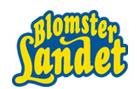 Blomsterlandets perenna växtnyheter 2014Bland vårens perenna växtnyheter från Blomsterlandet hittar du bland annat en guavafärgad rudbeckia, en långblommande anemon, en härdig kronärtskocka, och två nyheter från Grönt kulturarv®.Echinacea ’Guava Ice’  Rudbeckia. Ett av de senaste tillskotten från den kända förädlaren Arie Blom. Den starka karaktäristiska färgen gör den intressant med sina dubbla blommorna som varar länge. Höjd 70 cm och stabilt växtsätt. Blommar juli-sept. Sol.Iris sibirica ’Wine Wings’ är en strandiris med vackert violetta blommor med tydlig ådring. Denna tjusiga skönhet har funnits ett tag men varit svår att få tag på. Höjd 80 cm, blommar i juni och juli. Föredrar halvskugga och gärna lite fuktig jord, men är tollerant.Anemone ’Wild Swan’ Trädgårdsanemon. Höjd 40 cm. Denna spännande nyhet från England lanserades på Chelsia flower show och 2012 blev den där utsed till ’Plant of the year’. Dess långa blomtid från maj till september och graciösa blommor i vitt och lila gör den helt unik. Nepeta grandiflora ’Dawn to Dusk’  Blånepeta är med sitt svenska namn till trots en ljusrosa nepeta. Lika tålig och användbar som sina blå artsfränder. Höjd 70 cm. Blommar maj-sept. Blommar bäst i soliga lägen.Dianthus plumarius ’Marieberg’ Fjädernejlika. De nygamla grönt kulturarv perennerna lanseras för fullt. Här är det den söta lilla nejlikan som vi vill puffa lite extra för.Cynara ’Herrgårds’ Kronärtskocka är en gammal kulturväxt som kommit tillbaka.Sorten ’Herrgårds’ kom till Sverige för flera hundra år sedan och är fortfarande den mest härdiga sorten på marknaden. Den behöver täckas med löv under vintertid och kan klara ner mot -10 grader. Höjd 150 cm. Blomtid aug-okt. Odlas i näringsrik jord i full solsken.Sesleria heufleriana - Årets perenn 2014 Vårälväxing. Vårälväxingen är en liten växt med ett starkt uttryck, som samtidigt bidrar till den naturliga stämningen i din trädgård.Dianthus Plumaris-Gruppen 'Marieberg' Fjädernejlika, Grönt kulturarv®*.  Fjädernejlika med en behaglig, kryddig doft. Doften ger sig till känna särskilt om kvällarna.Höjd 25 cm. Blommar i juni och juli. Sol. Vita blommor med fransiga kronblad och ett mörkt rosalila öga i mitten. Blommorna blir upp till 3,5 cm i diameter. Bladverket är dekorativt med smala, grå blad. Hylotelephium spectabile 'Granlunda' Kinesisk kärleksört. Grönt kulturarv®*  Kinesisk kärleksört med ljust rosalila blommor. Blomställningarna är stora, flata och blir omkring 15 cm i diameter. Blågrönt bladverk.Grönt kulturarv®*. Alla perennsorter som lanseras under varumärket Grönt kulturarv® har funnits i odling i Sverige sedan före 1940. Gemensamt för sorterna är att de har lång odlingstradition, intressant kulturhistoria och bra odlingsegenskaper. Sorterna har spårats upp, inventerats och samlats in inom Pennuppropet. Uppropet var en landsomfattande inventering av äldre prydnadsperenner och pågick mellan 2003 och 2010. Bakom uppropet stod Programmet för odlad mångfald, POM. Perennsorterna som säljs under varumärket Grönt kulturarv® är utvalda att bevaras i den svenska genbanken för vegetativt förökade växter.

Relaterade länkar:  
Grönt kulturarv
 http://www.slu.se/sv/centrumbildningar-och-projekt/programmet-for-odlad-mangfald-pom/gront-kulturarv/gront-kulturarv-perenner/
 Årets perenn
http://www.perennagruppen.com/gem/default.aspx?pageNr=914  

För övriga upplysningar om Blomsterlandets trädgårdssortiment, vänligen kontakta: 
Martin Åberg, mail: martin.aberg@sinvest.se tel:031-755 73 46 